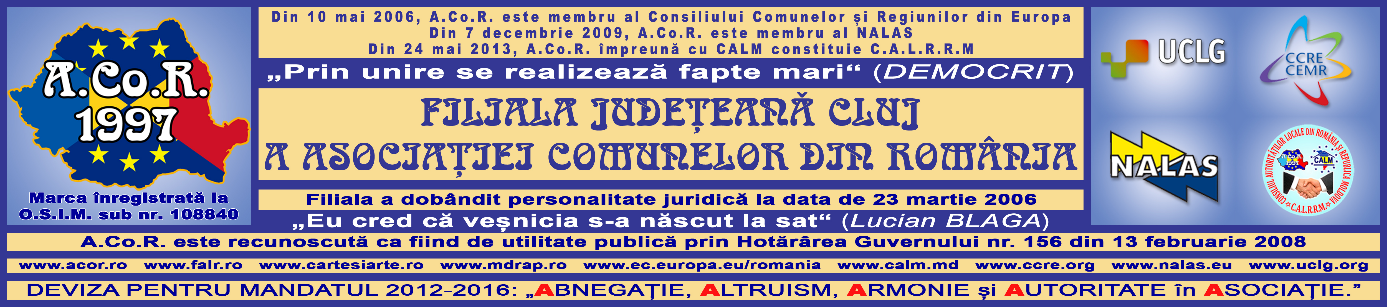 
ACORD DE COOPERARE 
pentru organizarea şi funcționarea serviciului audit public intern 
încheiat astăzi, ____.2024Preambul Obţinerea eficienţei şi eficacităţii serviciilor publice reprezintă o condiţie esenţială a managementului fiecărei entităţi publice, iar cooperarea în asigurarea serviciilor de audit intern reprezintă o oportunitate în atingerea acestui deziderat, respectând în acelaşi timp independenţa şi funcţiile specifice fiecăreia dintre entităţi. Scopul acordului de cooperare este de a facilita asigurarea serviciilor de audit public intern pentru fiecare entitate publică participantă la acord, urmărindu-se crearea unei relaţii profesionale de cooperare pentru minimizarea eforturilor umane, materiale şi financiare şi maximizarea aportului activităţii de audit la realizarea obiectivelor entităţii. În baza acordului de cooperare entităţile participante se angajează la o colaborare pe termen lung care să asigure o mai mare sustenabilitate şi coerenţă în realizarea activităţilor de audit intern. Prezentul acord de cooperare funcţionează pe baza unui set de reguli stabilite de comun acord, aprobate de reprezentanţii legali ai entităţilor publice participante la acord şi prevăzute în conţinutul său. Părţile acordului de cooperare:Filiala Județeană Cluj a Asociației Comunelor din România , cu sediul social în municipiul Cluj-Napoca, Bulevardul 21 Decembrie 1989, nr.58, camera 5 M, judeţul Cluj , reprezentată prin domnul                               Radu-Florin ABRUDAN, având funcţia de președinte, ca structură asociativă organizatoare șiComunele care cooperează în vederea finanțării și realizării în comun a acțiunilor specifice auditului public intern, respectiv:B.1. Comuna AGHIREȘU, cu sediul în satul Aghireșu- Fabrici, nr. 86, judeţul Cluj, reprezentată prin domnul Sorinel-Gelu LEHENE, având funcţia de primar, împuternicit  prin Hotărârea nr. .. din ...2024 adoptată de către Consiliul local al comunei sus-menţionate, în calitate de participantă la acordul de cooperare; B.2. Comuna AITON, cu sediul în satul Aiton, nr. 419, judeţul Cluj, reprezentată prin domnul Nicolae FĂGĂDAR, având funcţia de primar, împuternicit prin Hotărârea nr. .. din ....2024 adoptată de către Consiliul local al comunei sus-menţionate, în calitate de participantă la acordul de cooperare; B.3. Comuna ALUNIȘ, cu sediul în satul Aluniș, nr. 83, judeţul Cluj, reprezentată prin domnul Mihai SAV, având funcţia de primar, împuternicit prin Hotărârea nr. .. din ...2024 adoptată de către Consiliul local al comunei sus-menţionate, în calitate de participantă la acordul de cooperare; B.4. Comuna APAHIDA, cu sediul în satul Apahida, str. Libertății, nr.122, judeţul Cluj, reprezentată prin domnul Grigore FATI, având funcţia de primar, împuternicit  prin Hotărârea nr. .. din ...2024 adoptată de către Consiliul local al comunei sus-menţionate, în calitate de participantă la acordul de cooperare; B.5. Comuna AȘCHILEU, cu sediul în satul Așchileu, nr.179, judeţul Cluj, reprezentată prin doamna Ana CIGHIR, având funcţia de primar, împuternicit  prin Hotărârea nr. .. din ...2024 adoptată de către Consiliul local al comunei sus-menţionate, în calitate de participantă la acordul de cooperare; B.6. Comuna BĂIȘOARA, cu sediul în satul Băișoara, nr. 153, judeţul Cluj, reprezentată prin domnul Liviu GHIB, având funcţia de primar, împuternicit prin Hotărârea nr. .. din ...2024 adoptată de către Consiliul local al comunei sus-menţionate, în calitate de participantă la acordul de cooperare; B.7. Comuna BELIȘ, cu sediul în satul Beliș, nr. 105 A, judeţul Cluj, reprezentată prin domnul Viorel MATIȘ, având funcţia de primar, împuternicit prin Hotărârea nr. .. din ...2024 adoptată de către Consiliul local al comunei sus-menţionate, în calitate de participantă la acordul de cooperare; B.8. Comuna BOBÂLNA, cu sediul în satul Bobîlna, str. Principală, nr.37, judeţul Cluj, reprezentată prin domnul Augustin MUREȘAN, având funcţia de primar, împuternicit  prin Hotărârea nr. .. din ...2024 adoptată de către Consiliul local al comunei sus-menţionate, în calitate de participantă la acordul de cooperare; B.9. Comuna BONȚIDA, cu sediul în satul Bonțida, str.Mihai Eminescu, nr.446 , judeţul Cluj, reprezentată prin domnul Emil CĂRHAȚ având funcţia de primar, împuternicit  prin Hotărârea nr. .. din ...2024 adoptată de către Consiliul local al comunei sus-menţionate, în calitate de participantă la acordul de cooperare; B.10. Comuna BORȘA, cu sediul în satul Borșa, nr.262 , judeţul Cluj, reprezentată prin doamna  Mariana SECARĂ având funcţia de primar, împuternicit  prin Hotărârea nr. .. din ...2024 adoptată de către Consiliul local al comunei sus-menţionate, în calitate de participantă la acordul de cooperare; B.11. Comuna BUZA, cu sediul în satul Buza, nr. 63, judeţul Cluj, reprezentată prin domnul Ștefan CZEGHER având funcţia de primar, împuternicit  prin Hotărârea nr. .. din ...2024 adoptată de către Consiliul local al comunei sus-menţionate, în calitate de participantă la acordul de cooperare; B.12. Comuna CĂIANU, cu sediul în satul Căianu, str. Principală, nr. 48, judeţul Cluj, reprezentată prin domnul Daniel-Mugurel CRIȘAN, având funcţia de primar, împuternicit prin Hotărârea nr. .. din ...2024 adoptată de către Consiliul local al comunei sus-menţionate, în calitate de participantă la acordul de cooperare; B.13. Comuna CĂLĂRAȘI, cu sediul în satul Călărași, nr. 316, judeţul Cluj, reprezentată prin domnul Ioan-Vasile RACOLȚA, având funcţia de primar, împuternicit prin Hotărârea nr. .. din ....2024 adoptată de către Consiliul local al comunei sus-menţionate, în calitate de participantă la acordul de cooperare; B.14. Comuna CĂLĂȚELE, cu sediul în satul Călățele, str. Principală, nr.100, judeţul Cluj, reprezentată prin domnul Vasile TRIPON, având funcţia de primar, împuternicit prin Hotărârea nr.  .. din ...2024 adoptată de către Consiliul local al comunei sus-menţionate, în calitate de participantă la acordul de cooperare; B.15. Comuna CĂMĂRAȘU, cu sediul în satul Cămărașu, nr. 126, judeţul Cluj, reprezentată prin domnul Iancu-Marcel MOCEAN, având funcţia de primar, împuternicit prin Hotărârea nr. .. din ...2024 adoptată de către Consiliul local al comunei sus-menţionate, în calitate de participantă la acordul de cooperare;B.16. Comuna CĂPUȘU MARE, cu sediul în satul Căpușu Mare, nr. 24, judeţul Cluj, reprezentată prin domnul Gheorghe IANCU, având funcţia de primar, împuternicit prin Hotărârea nr. .. din .. .2024 adoptată de către Consiliul local al comunei sus-menţionate, în calitate de participantă la acordul de cooperare; B.17. Comuna CĂȘEIU, cu sediul în satul Cășeiu, nr. 54, judeţul Cluj, reprezentată prin domnul Silviu BOLDOR, având funcţia de primar, împuternicit prin Hotărârea nr. .. din ...2024 adoptată de către Consiliul local al comunei sus-menţionate, în calitate de participantă la acordul de cooperare; B.18. Comuna CĂTINA, cu sediul în satul Cătina, nr.154, judeţul Cluj, reprezentată prin domnul Florin-Călin BORBELY, având funcţia de primar, împuternicit  prin Hotărârea nr. .. din ...2024 adoptată de către Consiliul local al comunei sus-menţionate, în calitate de participantă la acordul de cooperare; B.19. Comuna CEANU MARE, cu sediul în satul Ceanu Mare, str. Principală nr.101, judeţul Cluj, reprezentată prin domnul Virgil PĂCURAR, având funcţia de primar, împuternicit prin Hotărârea nr. .. din ...2024 adoptată de către Consiliul local al comunei sus-menţionate, în calitate de participantă la acordul de cooperare; B.20. Comuna CHIUIEȘTI, cu sediul în satul Chiuiești, str. Principală, nr.150, judeţul Cluj, reprezentată prin domnul Gavril MIHUȚ, având funcţia de primar, împuternicit prin Hotărârea nr. .. din .. .2024 adoptată de către Consiliul local al comunei sus-menţionate, în calitate de participantă la acordul de cooperare; B.21. Comuna CIUCEA, cu sediul în satul Ciucea, nr. 9, judeţul Cluj, reprezentată prin domnul Radu-Florin ABRUDAN, având funcţia de primar, împuternicit prin Hotărârea nr. ... din ...2024 adoptată de către Consiliul local al comunei sus-menţionate, în calitate de participantă la acordul de cooperare; B.22. Comuna CIURILA, cu sediul în satul Ciurila, str. Principală, nr.5, judeţul Cluj, reprezentată prin domnul Teodor-Cristinel POPA, având funcţia de primar, împuternicit prin Hotărârea nr. .. din ....2024 adoptată de către Consiliul local al comunei sus-menţionate, în calitate de participantă la acordul de cooperare; B.23. Comuna CÂȚCĂU, cu sediul în satul Câțcău, nr.100, judeţul Cluj, reprezentată prin domnul Călin MUREȘAN, având funcţia de primar, împuternicit prin Hotărârea nr. .. din .. .2024 adoptată de către Consiliul local al comunei sus-menţionate, în calitate de participantă la acordul de cooperare; B.24. Comuna COJOCNA, cu sediul satul Cojocna, str. Republicii, nr. 106, judeţul Cluj, reprezentată prin domnul Sorin-Radu RANGA, având funcţia de primar, împuternicit prin Hotărârea nr. .. din ...2024 adoptată de către Consiliul local al comunei sus-menţionate, în calitate de participantă la acordul de cooperare; B.25. Comuna CORNEȘTI, cu sediul în satul Cornești, nr. 14, judeţul Cluj, reprezentată prin domnul Cornel-Vasile CHIFOR, având funcţia de primar, împuternicit prin Hotărârea nr. .. din .. .2024 adoptată de către Consiliul local al comunei sus-menţionate, în calitate de participantă la acordul de cooperare; B.26. Comuna CUZDRIOARA, cu sediul în satul Cuzdrioara, str. Mihai Eminescu, nr. 107, judeţul Cluj, reprezentată prin domnul Simion-Casian RUS, având funcţia de primar, împuternicit  prin Hotărârea nr. .. din .. .2024 adoptată de către Consiliul local al comunei sus-menţionate, în calitate de participantă la acordul de cooperare; B.27. Comuna DĂBÂCA, cu sediul în satul Dăbâca, nr.339, judeţul Cluj, reprezentată prin domnul Emil CIOBAN, având funcţia de primar, împuternicit prin Hotărârea nr. .. din .. .2024 adoptată de către Consiliul local al comunei sus-menţionate, în calitate de participantă la acordul de cooperare; B.28. Comuna FELEACU, cu sediul în satul Feleacu, nr.131, judeţul Cluj, reprezentată prin domnul Gabriel-Victor COSTEA, având funcţia de primar, împuternicit  prin Hotărârea nr. .. din ...2023 adoptată de către Consiliul local al comunei sus-menţionate, în calitate de participantă la acordul de cooperare; B.29. Comuna FIZEȘU GHERLII, cu sediul în satul Feleacu, nr.131, judeţul Cluj, reprezentată prin domnul Vasile LUP, având funcţia de primar, împuternicit  prin Hotărârea nr. .. din .. .2024 adoptată de către Consiliul local al comunei sus-menţionate, în calitate de participantă la acordul de cooperare; B.30. Comuna FLOREȘTI, cu sediul în satul Florești, str. Avram Iancu, nr.170, judeţul Cluj, reprezentată prin domnul Bogdan-Nicolae PIVARIU, având funcţia de primar, împuternicit  prin Hotărârea nr. .. din ...2024 adoptată de către Consiliul local al comunei sus-menţionate, în calitate de participantă la acordul de cooperare; B.31. Comuna FRATA, cu sediul în satul Frata, str. Principală, nr.419, judeţul Cluj, reprezentată prin domnul Cristian-Miron CHERECHEȘ, având funcţia de primar, împuternicit  prin Hotărârea nr. .. din .. .2024 adoptată de către Consiliul local al comunei sus-menţionate, în calitate de participantă la acordul de cooperare; B.32. Comuna GEACA, cu sediul în satul Geaca, str. Principală, nr.183, judeţul Cluj, reprezentată prin domnul Sofronie-Mihail MOLDOVAN, având funcţia de primar, împuternicit prin Hotărârea nr. .. din ....2024 adoptată de către Consiliul local al comunei sus-menţionate, în calitate de participantă la acordul de cooperare; B.33. Comuna GILĂU, cu sediul în satul Gilău, nr. 723, judeţul Cluj, reprezentată prin domnul Gelu-Vasile TOPAN, având funcţia de primar, împuternicit prin Hotărârea nr. .. din ...2024 adoptată de către Consiliul local al comunei sus-menţionate, în calitate de participantă la acordul de cooperare; B.34. Comuna GÂRBĂU, cu sediul în satul Gârbău, str. Principală, nr. 5-6, judeţul Cluj, reprezentată prin domnul Gheorghe-Lucian BROAINA, având funcţia de primar, împuternicit prin Hotărârea nr. .. din ...2024 adoptată de către Consiliul local al comunei sus-menţionate, în calitate de participantă la acordul de cooperare; B.35. Comuna IARA, cu sediul în satul Iara, nr.282, judeţul Cluj, reprezentată prin domnul Ioan-Dorin POPA, având funcţia de primar, împuternicit prin Hotărârea nr. .. din .. .2024 adoptată de către Consiliul local al comunei sus-menţionate, în calitate de participantă la acordul de cooperare; B.36. Comuna ICLOD, cu sediul în satul Iclod, str. Gării, nr.13, judeţul Cluj, reprezentată prin domnul Emil-Ioan PÎRȚOC, având funcţia de primar, împuternicit prin Hotărârea nr. .. din .. .2024 adoptată de către Consiliul local al comunei sus-menţionate, în calitate de participantă la acordul de cooperare; B.37. Comuna IZVORU CRIȘULUI, cu sediul în satul Izvoru Crișului, str. Principală, nr.39, judeţul Cluj, reprezentată prin domnul Vasile BODIȘ, având funcţia de primar, împuternicit prin Hotărârea nr. .. din ....2024  adoptată de către Consiliul local al comunei sus-menţionate, în calitate de participantă la acordul de cooperare; B.38. Comuna JICHIȘU DE JOS, cu sediul în satul Jichișu de Jos, nr.55, judeţul Cluj, reprezentată prin domnul Ioan MONCEA, având funcţia de primar, împuternicit  prin Hotărârea nr. .. din ...2024 adoptată de către Consiliul local al comunei sus-menţionate, în calitate de participantă la acordul de cooperare; B.39. Comuna JUCU, cu sediul în satul Jucu de Sus, nr.112, judeţul Cluj, reprezentată prin domnul Valentin-Dorel POJAR, având funcţia de primar, împuternicit prin Hotărârea nr. .. din ....2024 adoptată de către Consiliul local al comunei sus-menţionate, în calitate de participantă la acordul de cooperare; B.40. Comuna LUNA, cu sediul în satul Luna, str.Principala, nr.192, judeţul Cluj, reprezentată prin domnul Aurel GIURGIU, având funcţia de primar, împuternicit prin Hotărârea nr. .. din ...2024 adoptată de către Consiliul local al comunei sus-menţionate, în calitate de participantă la acordul de cooperare; B.41. Comuna Măguri-Răcătău, cu sediul în satul Răcătău, str.Principala, nr.88, judeţul Cluj, reprezentată prin domnul Alexandru LIVESCU, având funcţia de primar, împuternicit prin Hotărârea .. din ...2024 adoptată de către Consiliul local al comunei sus-menţionate, în calitate de participantă la acordul de cooperare; B.42. Comuna MĂNĂSTRENI, cu sediul în satul Mănăstireni, nr. 222, judeţul Cluj, reprezentată prin domnul Ioan CONDOR, având funcţia de primar, împuternicit  prin Hotărârea nr. .. din ...2024  adoptată de către Consiliul local al comunei sus-menţionate, în calitate de participantă la acordul de cooperare; B.43. Comuna MĂRGĂU, cu sediul în satul Mărgău, str. Principală, nr. 204, judeţul Cluj, reprezentată prin domnul Mircea-Sorin SUCIU, având funcţia de primar, împuternicit  prin Hotărârea nr. .. din ...2024 adoptată de către Consiliul local al comunei sus-menţionate, în calitate de participantă la acordul de cooperare; B.44. Comuna MĂRIȘEL, cu sediul în satul Mărișel, nr. 610, judeţul Cluj, reprezentată prin domnul Viorel GHIC, având funcţia de primar, împuternicit  prin Hotărârea nr. 28 din 22.03.2023  adoptată de către Consiliul local al comunei sus-menţionate, în calitate de participantă la acordul de cooperare; B.45. Comuna MICA, cu sediul în satul  Mica, nr.209,judeţul Cluj, reprezentată prin domnul  Roland-Tiberiu ZELENCZ, având funcţia de primar  împuternicit prin Hotărârea nr. .. din ...2024 adoptată de către Consiliul local al comunei sus-menţionate, în calitate de participantă la acordul de cooperare; B.46. Comuna MIHAI VITEAZU, cu sediul în satul Mihai Viteazu, str.Principala ,nr. 1014, judeţul Cluj, reprezentată prin domnul Ioan ZENG, având funcţia de primar, împuternicit prin Hotărârea nr. ..  din ...2024 adoptată de către Consiliul local al comunei sus-menţionate, în calitate de participantă la acordul de cooperare; B.47. Comuna MINTIU GHERLII, cu sediul în satul Mintiu Gherlii, str.Principala ,nr. 184, judeţul Cluj, reprezentată prin domnul Dumitru OLTEAN, având funcţia de primar, împuternicit prin Hotărârea nr. .. din ...2024 adoptată de către Consiliul local al comunei sus-menţionate, în calitate de participantă la acordul de cooperare;B.48. Comuna MOCIU, cu sediul în satul Mociu, nr. 26, judeţul Cluj, reprezentată prin domnul Vasile FOCȘA, având funcţia de primar, împuternicit  prin Hotărârea nr. .. din ....2024 adoptată de către Consiliul local al comunei sus-menţionate, în calitate de participantă la acordul de cooperare; B.49. Comuna MOLDOVENEȘTI, cu sediul în satul Moldovenești, nr. 240, judeţul Cluj, reprezentată prin domnul Ioan MĂRGINEAN, având funcţia de primar, împuternicit  prin Hotărârea nr. .. din ...2024 adoptată de către Consiliul local al comunei sus-menţionate, în calitate de participantă la acordul de cooperare; B.50. Comuna NEGRENI, cu sediul în satul Negreni, str. Principala, nr.63, judeţul Cluj, reprezentată prin domnul Dorin-Constantin MANEA, având funcţia de primar, împuternicit  prin Hotărârea nr. .. din .. .2024 adoptată de către Consiliul local al comunei sus-menţionate, în calitate de participantă la acordul de cooperare; B.51. Comuna PĂLATCA ,cu sediul în satul Palatca, nr. 455, judeţul Cluj, reprezentată prin domnul Ioan HULDUSAN, având funcţia de primar, împuternicit (ă) prin Hotărârea nr. .. din .. .2024 adoptată de către Consiliul local al comunei sus-menţionate, în calitate de participantă la acordul de cooperare; B.52. Comuna PANTICEU, cu sediul în satul Panticeu, nr.93, judeţul Cluj, reprezentată prin domnul Răzvan-Adrian BUTUZA, având funcţia de primar, împuternicit prin Hotărârea nr. .. din ...2024 adoptată de către Consiliul local al comunei sus-menţionate, în calitate de participantă la acordul de cooperare; B.53. Comuna PETREȘTII DE JOS, cu sediul în satul Petreștii de Jos, nr.78, judeţul Cluj, reprezentată prin domnul Ioan PÂRV, având funcţia de primar, împuternicit prin Hotărârea nr. .. din ...2024 adoptată de către Consiliul local al comunei sus-menţionate, în calitate de participantă la acordul de cooperare;B.54. Comuna PLOSCOȘ, cu sediul în satul Ploscoș,nr.46, judeţul Cluj, reprezentată prin domnul Aurel TRUȚĂ având funcţia de primar, împuternicit prin Hotărârea nr. .. din .. .2024 adoptată de către Consiliul local al comunei sus-menţionate, în calitate de participantă la acordul de cooperare; B.55. Comuna POIENI, cu sediul în satul Poieni, str. Principala ,nr.268, judeţul Cluj, reprezentată prin domnul Gheorghe-Constantin BOCA, având funcţia de primar, împuternicit prin Hotărârea nr. .. din .. .2024 adoptată de către Consiliul local al comunei sus-menţionate, în calitate de participantă la acordul de cooperare; B.56. Comuna RECEA-CRISTUR, cu sediul în satul Recea-Cristur, nr.158, judeţul Cluj, reprezentată prin domnul Laurian-Alexandru RUS, având funcţia de primar, împuternicit prin Hotărârea nr. .. din .. .2024 adoptată de către Consiliul local al comunei sus-menţionate, în calitate de participantă la acordul de cooperare; B.57. Comuna RÂȘCA, cu sediul în satul Râșca, nr. 327, judeţul Cluj, reprezentată prin domnul Alin-Florin ABRUDAN, având funcţia de primar, împuternicit prin Hotărârea nr. ..  din .. .2024 adoptată de către Consiliul local al comunei sus-menţionate, în calitate de participantă la acordul de cooperare; B.58. Comuna SĂCUIEU, cu sediul în satul Sacuieu, nr. 129, judeţul Cluj, reprezentată prin domnul Gheorghe CUC având funcţia de primar, împuternicit  prin Hotărârea nr. .. din .. .2024 adoptată de către Consiliul local al comunei sus-menţionate, în calitate de participantă la acordul de cooperare; B.59. Comuna SĂNDULEȘTI, cu sediul în satul Săndulești, nr. 169,judeţul Cluj, reprezentată prin domnul Nicolae –Augustin DUCA având funcţia de primar, împuternicit  prin Hotărârea nr. ..  din .. .2024 adoptată de către Consiliul local al comunei sus-menţionate, în calitate de participantă la acordul de cooperare; B.60. Comuna SĂVĂDISLA, cu sediul în satul Săvădisla,nr. 35,judeţul Cluj, reprezentată prin domnul Stefan ASZTALOS având funcţia de primar, împuternicit prin Hotărârea nr. .. din .. .2024 adoptată de către Consiliul local al comunei sus-menţionate, în calitate de participantă la acordul de cooperare; B.61. Comuna SIC, cu sediul în satul Sic, str.a II-a, nr. 4, judeţul Cluj, reprezentată prin domnul Ioan SALLAI având funcţia de primar, împuternicit prin Hotărârea nr. .. din .. .2024 adoptată de către Consiliul local al comunei sus-menţionate, în calitate de participantă la acordul de cooperare; B.62. Comuna SÂNCRAIU, cu sediul în satul Sâncraiu, nr. 340, judeţul Cluj, reprezentată prin domnul Andrei-Gheorghe POKA având funcţia de primar, împuternicit  prin Hotărârea nr. .. din .. .2024 adoptată de către Consiliul local al comunei sus-menţionate, în calitate de participantă la acordul de cooperare; B.63. Comuna SÂNMĂRTIN, cu sediul în satul Sânmărtin, nr. 207, judeţul Cluj, reprezentată prin domnul Ioan FĂRTAN, având funcţia de primar, împuternicit  prin Hotărârea nr. ..  din .. .2024 adoptată de către Consiliul local al comunei sus-menţionate, în calitate de participantă la acordul de cooperare; B.64. Comuna SÂNPAUL, cu sediul în satul Sînpaul, nr. 195, judeţul Cluj, reprezentată prin domnul Ovidiu COLCERIU având funcţia de primar, împuternicit  prin Hotărârea nr. .. din .. .2024 adoptată de către Consiliul local al comunei sus-menţionate, în calitate de participantă la acordul de cooperare; B.65. Comuna SUATU, cu sediul în satul Suatu, nr. 685, judeţul Cluj, reprezentată prin domnul Mihai SZOBO, având funcţia de primar, împuternicit prin Hotărârea nr. .. din .. .2024 adoptată de către Consiliul local al comunei sus-menţionate, în calitate de participantă la acordul de cooperare; B.66. Comuna TRITENII DE JOS, cu sediul în satul Tritenii de Jos, nr. 392, judeţul Cluj, reprezentată prin domnul Alexandru-Iosif DAN, având funcţia de primar, împuternicit prin Hotărârea nr. .. din .. .2024 adoptată de către Consiliul local al comunei sus-menţionate, în calitate de participantă la acordul de cooperare; B.67. Comuna TURENI, cu sediul în satul Tureni, str. Principala,nr. 243,judeţul Cluj, reprezentată prin doamna Elena-Daniela MĂNĂILĂ, având funcţia de primar, împuternicită prin Hotărârea nr. .. din .. .2024 adoptată de către Consiliul local al comunei sus-menţionate, în calitate de participantă la acordul de cooperare; B.68. Comuna ȚAGA, cu sediul în satul Țaga, nr. 23, judeţul Cluj, reprezentată prin domnul Romulus MÎRZA, având funcţia de primar, împuternicită prin Hotărârea nr. .  din .. .2024 adoptată de către Consiliul local al comunei sus-menţionate, în calitate de participantă la acordul de cooperare; B.69. Comuna UNGURAȘ, cu sediul în satul Unguraș,nr.486, judeţul Cluj, reprezentată prin doamna Ildiko MURESAN, având funcţia de primar, împuternicită prin Hotărârea nr. .. din .. .2024 adoptată de către Consiliul local al comunei sus-menţionate, în calitate de participantă la acordul de cooperare;B.70. Comuna VAD, cu sediul în satul Vad,nr. 146, judeţul Cluj, reprezentată prin domnul David PRUNEAN având funcţia de primar, împuternicit prin Hotărârea nr. .. din .. .2024 adoptată de către Consiliul local al comunei sus-menţionate, în calitate de participantă la acordul de cooperare;B.71. Comuna VALEA IERII, cu sediul în satul Valea Ierii, nr.47, judeţul Cluj, reprezentată prin domnul Dorin NAP, având funcţia de primar, împuternicit prin Hotărârea nr.  .. din .. .2024 adoptată de către Consiliul local al comunei sus-menţionate, în calitate de participantă la acordul de cooperare; B.72. Comuna VIIȘOARA, cu sediul în satul Viisoara, nr.589, judeţul Cluj, reprezentată prin domnul Ioan ROMAN având funcţia de primar, împuternicit prin Hotărârea nr. .. din .. .2024 adoptată de către Consiliul local al comunei sus-menţionate, în calitate de participantă la acordul de cooperare; B.73. Comuna VULTURENI, cu sediul în satul Vultureni, nr.73, judeţul Cluj, reprezentată prin domnul Eugen MURESAN având funcţia de primar, împuternicit  prin Hotărârea nr. .. din .. .2024 adoptată de către Consiliul local al comunei sus-menţionate, în calitate de participantă la acordul de cooperare; convin să încheie următorul acord în baza căruia stabilesc să realizeze în cooperare asigurarea funcţiei de audit intern spre beneficiul tuturor entităţilor publice locale participante, denumit în continuare acord de cooperare, prin care prevăd următoarele: CAPITOLUL I
Obiectul acordului de cooperareArt. 1. - Obiectul prezentului acord îl constituie cooperarea entităţilor publice locale semnatare, prin reprezentanţii legali, în vederea organizării şi funcționării serviciului  audit public  intern în cadrul acestora, în conformitate cu prevederile Legii nr. 672/2002 privind auditul public intern, republicată, cu modificările ulterioare, şi ale O.U.G. nr. 57/2019 privind Codul administrativ. Art. 2. - Acordul de cooperare stabileşte drepturile şi obligaţiile părţilor în organizarea şi exercitarea funcţiei de audit intern, atribuţiile specifice serviciului audit public intern care va derula misiunile, reglementează obligaţiile financiare ale entităţilor participante şi asigură confidenţialitatea datelor şi informaţiilor în posesia cărora vor intra oricare dintre persoanele implicate în acest proces. Art. 3. - Părţile semnatare stabilesc principiile care stau la baza aplicării acordului şi se angajează de a acţiona consecvent pentru realizarea lor, sub forma: a) menţinerii independenţei juridice, decizionale şi financiare a fiecărei entităţi publice participante; b) îmbinării în mod echitabil a nevoilor de audit cu resursele disponibile între entităţile publice participante; c) irevocabilităţii pe cale unilaterală a acordului de cooperare; d) respectării reciproce a confidenţialităţii în derularea activităţilor de audit intern şi a raportării rezultatelor acesteia. 
CAPITOLUL II
Drepturile şi obligaţiile părţilor în organizarea şi funcționarea serviciului audit public intern Art. 4. - Entităţile publice partenere au următoarele drepturi: a) propunerea unor obiective de audit public intern, specifice entităţii publice, de către echipa de audit desemnată să realizeze misiunea de audit intern; b) solicită şi beneficiază de servicii de audit intern pentru îmbunătăţirea eficienţei şi eficacităţii sistemului de management şi control intern care să asigure atingerea obiectivelor entităţii publice; c) să fie informată în mod exclusiv şi operativ asupra problemelor şi iregularităţilor constatate cu ocazia misiunilor de audit intern efectuate; d) să primească în mod exclusiv rapoartele de audit intern care sunt întocmite, ca urmare a misiunilor de audit realizate la propria entitate; e) hotărăşte independent asupra acţiunilor necesare implementării recomandărilor formulate în baza misiunilor de audit intern realizate. Art. 5. - Entităţile publice partenere îşi asumă următoarele obligaţii: a) respectarea metodologiei de audit, respectiv documentarea temeinică, participarea la şedinţe, analiza şi avizarea documentelor procedurale elaborate de auditorii interni, furnizarea în scris sau verbal a informaţiilor solicitate ş.a.; b) asigurarea accesului la date, informaţii şi documente a auditorilor, în vederea atingerii obiectivelor misiunii de audit intern; c) asigurarea logisticii necesare desfăşurării misiunilor de audit intern, respectiv spaţii adecvate, acces la sistemele IT şi de comunicaţii, furnituri de birou etc.; d) elaborarea şi transmiterea către serviciul audit public intern a planurilor de acţiune necesare implementării recomandărilor acceptate; e) informarea serviciului audit public intern cu privire la modul de implementare a recomandărilor dispuse şi la gradul de implementare al acestora; f) furnizarea informaţiilor solicitate de auditorii interni în vederea planificării misiunilor de audit intern; g) estimarea costurilor necesare realizării misiunilor de audit solicitate în cursul exerciţiului financiar şi cuprinderea acestor angajamente în buget. Art. 6. - Entitatea publică organizatoare îşi asumă obligaţiile următoare: a) constituirea unui serviciu audit public intern, având o dimensiune corespunzătoare, în vederea asigurării realizării misiunilor de audit planificate, în conformitate cu standardele internaţionale de audit; b) asigurarea spaţiului necesar şi adecvat pentru organizarea şi desfăşurarea activităţilor serviciului audit public intern; c) asigurarea procesului de recrutare şi angajare a personalului adecvat pentru serviciul audit public intern; d) asigurarea condiţiilor necesare de pregătire profesională a auditorilor interni la nivelul cerinţelor stabilite prin normele metodologice proprii ale entităţii publice. 
CAPITOLUL III
Atribuţiile serviciului audit public intern Art. 7. - Serviciul audit public intern asigură realizarea funcţiei de audit intern la entităţile publice partenere pe baza unui plan de audit, aprobat de reprezentanţii legali ai acestora. Art. 8. - În exercitarea activităţilor sale, serviciul audit public intern are următoarele atribuţii specifice: a) elaborarea normelor metodologice proprii privind exercitarea funcției de audit intern în cadrul acordului de cooperare, aprobate de entităţile publice partenere la acord şi avizate de UCAAPI; b) elaborarea proiectelor planului anual şi multianual de audit public intern; c) efectuarea în condiţii de calitate a misiunilor de audit intern privind evaluarea sistemelor de management şi control intern ale entităţii publice; d) asigurarea monitorizării realizării misiunilor de audit intern şi a activităţilor de supervizare a acestora; e) raportarea rezultatelor misiunilor de audit intern, respectiv a constatărilor, concluziilor şi recomandărilor, numai către conducătorii entităţilor publice auditate; f) raportarea operativă şi exclusivă a problemelor şi iregularităţilor constatate, către conducătorii entităţilor publice auditate; g) elaborarea raportului anual al activităţii de audit public intern; h) asigurarea confidenţialităţii datelor şi informaţiilor rezultate în urma activităţilor de audit intern desfăşurate. Art. 9. - Planificarea şi realizarea misiunilor de audit intern se realizează în mod echitabil pentru toate entităţile publice locale partenere, în funcţie de misiunile solicitate şi de resursele disponibile. Art. 10. - Serviciul audit public intern asigură efectuarea misiunilor de audit intern de conformitate, de performanţă sau consiliere, solicitate de către primăriile participante la acord, şi formulează recomandări şi concluzii pentru îmbunătăţirea activităţilor. 
CAPITOLUL IV
Drepturile şi obligaţiile financiare ale părţilorArt. 11. - În vederea realizării în comun a funcţiei de audit intern părţile sunt de acord să susţină financiar organizarea şi funcţionarea serviciului audit public intern. Art. 12. - Asigurarea evidenţelor privind misiunile derulate, precum şi a costurilor acestora sunt în responsabilitatea entităţii publice organizatoare; recuperarea acestora se realizează prin facturarea în cota parte ce revine fiecărei entităţi publice partenere. Art. 13. - Cheltuielile decontate între structura asociativă organizatoare şi entităţile publice partenere se referă la: a) salarii şi alte drepturi de personal acordate auditorilor interni care au realizat misiunile de audit intern- proporțional cu numărul misiunilor de asigurare sau consiliere efectuate pentru fiecare U.A.T. in parte; b) obligaţiile către bugetul de stat, bugetul asigurărilor sociale de stat sau bugetele oricărui fond special, rezultate în urma acordării drepturilor de personal- corespunzator sumelor stabilite la punctul a); c) cheltuielile privind deplasările auditorilor interni, pentru realizarea misiunilor de audit intern- conform tabelului centralizator al cheltuielilor de deplasare pentru fiecare U.A.T, corespunzator cu distanta parcursa precum si cote parti egal repartizate din sumele necesare prentru întreținerea autoturismelor de serviciu, reparații, impozite și asigurari. d) cheltuieli cu activitățile de perfecționare și formare profesionala a personalului-in cote parti egal repartizate pentru fiecare U.A.T;e) cheltuieli cu comunicațiile: poștă, telefoane, fax, site-ul filialei și internet- in cote parti egal repartizate pentru fiecare U.A.T;f) cheltuieli cu  intretinerea sediului: utilități, reparații, achiziția de obiecte de inventar și mijloace fixe,materiale consumabile necesare activității de audit public intern- in cote parti egal repartizate pentru fiecare U.A.T;g) cheltuieli cu activitățile de secretariat, arhivare, contabilitate, coordonare administrativă, organizarea ședințelor, participarea la conferințe în domeniu și altele asemănătoare-în cote părti egal repartizate pentru fiecare U.A.T;Art. 14. - Celelalte cheltuieli materiale, ocazionate de funcţionarea serviciului audit public intern, sunt în sarcina structurii asociative organizatoare sau se decontează pe baza unor cote stabilite de comun acord, prin acord de cooperare, prin acte adiționale la acordul de cooperare sau prin hotărâri ale parteneriatului pentru auditul public intern care sunt valabile pentru toți membri parteneriatului indiferent dacă reprezentanții au votat sau nu astfel de modificări.Art. 15. – (1) Cheltuielile cu organizarea şi funcţionarea serviciului audit public intern sunt repartizate în mod corespunzător pe baza bugetului inițial, pe fiecare entitate publică parteneră, în funcţie de numărul de locuitori și sunt specificate la alin.(2).(2) Nivelul cotei-părți se stabilește pentru o lună, se achită trimestrial, nu poate fi fracționat şi este stabilit la următoarele sume, care se aplică începând cu data de 01.07.2023:a) - comuna cu populația până la 3.000 locuitori – 2.400 lei/lună;b) - comuna cu populația între 3.001 și 5.000 locuitori – 2.600 lei/lună;c) - comuna cu populația între 5.001 și 10.000 locuitori – 2.800 lei/lună;d) - comuna cu populația între 10.001 și 20.000 locuitori – 3.500 lei/lună;e) - comuna cu populația peste 20.001 locuitori – 6.700/lei/lună;(3) La finele anului, pe baza documentelor justificative aferente cheltuielilor efectuate, pentru fiecare entitate publica parteneră se poate realiza decontarea cheltuielilor, respectiv regularizarea, pe categorii de cheltuieli asa cum sunt ele enumerate la art.13, si se vor factura diferentele obtinute cu „+” sau cu „-”, rezultand diferente de achitat către structura asociativă  de catre U.A.T sau diferente  de restituit de catre structura asociativa catre U.A.T partenera.(4) Planul de audit anual și multianual, normele tehnice proprii, carta auditului public intern, raportul de activitate anual și primirea/retragerea unor membri vor fi aprobate prin hotărârea Parteneriatului pentru audit public intern care devine obligatorie, după adoptarea cu jumătate plus unu din voturile reprezentanților membrilor, pentru toți membrii parteneriatului, indiferent dacă reprezentanții lor au participat sau nu la ședința respectivă, dacă au votat pentru aprobarea modificărilor respective fizic sau online, sau abținut sau au votat împotrivă, și nu mai este nevoie de o nouă hotărâre a Consiliului local de la fiecare comună parteneră  pentru aprobarea acestor modificări.Art. 16. - Entităţii publice organizatoare îi revin obligaţiile de achitare a drepturilor băneşti cuvenite personalului serviciului audit public intern, contribuţiile la bugetul general consolidat care decurg din încheierea unui contract de muncă (asigurări sociale, şomaj, asigurări sociale de sănătate, impozit salarii etc.) şi de depunere a declaraţiilor fiscale legate de acestea. 
CAPITOLUL V
Clauza de confidenţialitateArt. 17. - Informaţiile, datele şi documentele utilizate de auditori interni în cadrul desfăşurării misiunilor de audit intern sunt confidenţiale. Art. 18. - Raportul de audit public intern şi documentele componente ale dosarului de lucru sunt comunicate sau puse atât la dispoziţia exclusivă a entităţii publice unde a fost realizată misiunea de audit intern, cât şi la dispoziţia organelor stabilite expres de lege cu drept de control şi evaluare a activităţilor desfăşurate. Art. 19. - Prin clauza de confidenţialitate părţile convin ca, pe toată durata acordului de cooperare şi după încetarea acestuia, să nu solicite de la personalul serviciului audit public intern date sau informaţii care privesc oricare dintre celelalte entităţi implicate în acţiunea de cooperare şi de care aceştia au luat cunoştinţă în timpul exercitării misiunilor de audit intern. Art. 20. - Auditorii interni asigură confidenţialitatea datelor, informaţiilor şi documentelor între entităţile publice participante la acordul de cooperare. Art. 21. - Divulgarea unor date, informaţii sau documente de natură a aduce prejudicii entităţilor publice partenere se sancţionează potrivit legilor în vigoare. CAPITOLUL VI
Forţa majoră şi litigii Art. 22. - Niciuna dintre entităţile publice partenere nu răspunde de neexecutarea sau executarea necorespunzătoare a obligaţiilor asumate, dacă acestea se datorează unei cauze de forţă majoră.Art. 23. - Forţa majoră reprezintă orice situaţie imprevizibilă şi insurmontabilă care împiedică entităţile publice partenere să îşi îndeplinească obligaţiile. Art. 24. - Entitatea publică parteneră care invocă forţa majoră este obligată să notifice celorlalte entităţi membre ale cooperării, în termen de 3 zile, producerea evenimentului şi să ia toate măsurile posibile în vederea reducerii consecinţelor acestuia. Art. 25. - Orice diferend sau neînţelegere decurgând din interpretarea sau din executarea prezentului acord de cooperare vor fi soluţionate de entităţile publice partenere pe cale amiabilă. Art. 26. - În cazul în care soluţionarea diferendului pe cale amiabilă nu este posibilă, litigiul dintre entităţile publice partenere va fi soluţionat de către instanţele competente, conform legislaţiei române. 
CAPITOLUL VII
Durata, modificarea şi încetarea acordului de cooperareArt. 27. - Acordul de cooperare se încheie pe o perioadă nedeterminată şi intră în vigoare după aprobarea lui în ședința Parteneriatului pentru auditul public intern.Art. 28. – (1) Modificarea prezentului acord de cooperare se poate face prin vot valabil exprimat în favoarea modificării, de către jumătate plus unu din numărul reprezentanților comunelor membre în Parteneriat sau persoana delegată de aceștia.(2) Hotărârea de modificare a acordului adoptată conform alin (1) se aplică și pentru comunele care nu au fost reprezentate la ședință. Art. 29. – Încetarea prezentului acord de cooperare în cursul derulării lui se poate face pentru motive obiective, întemeiate, neimputabile părţilor, prin acordul de voinţă al părților. Art. 30. – (1) Orice comună membră în parteneriatul pentru auditul public intern se poate retrage din acest parteneriat pentru motive obiective și justificate.(2) Ieşirea din parteneriat se va realiza la sfârşitul exerciţiului financiar anual, în caz contrar entitatea publică îşi asumă responsabilitatea suportării cheltuielilor ce îi revin din acordul de cooperare pentru întregul exerciţiu financiar. 
CAPITOLUL VIII 
Dispoziţii finaleArt. 31. - Părţile convin să se întrunească o dată pe an sau ori de câte ori este nevoie, pentru analiza rezultatelor aplicării acordului de cooperare, formularea de direcţii de eficientizare a cooperării, precum şi actualizarea şi modificarea acordului de cooperare. Art. 32. - Prezentul acord de cooperare nu poate fi completat sau modificat decât cu acordul scris şi expres al tuturor entităţilor publice partenere.Art. 33. - Acordul de cooperare a fost elaborat în conformitate cu prevederile: - O.U.G. nr. 57/2019 privind Codul administrativ, art. 89 alin.(3); - Legii nr. 672/2002 privind auditul public intern, republicată, cu modificările ulterioare; - Legii-cadru privind descentralizarea nr. 195/2006 (art. 13); - Legii nr. 273/2006 privind Legea finanţelor publice locale (art. 35); - Hotărârea Guvernului României nr.1.086/2013; - Ordinului ministrului administraţiei şi internelor şi al ministrului finanţelor publice nr. 232/2.477/2010 privind aprobarea modelului-cadru al Acordului de cooperare pentru organizarea şi exercitarea unor activităţi în scopul realizării unor atribuţii stabilite prin lege autorităţilor administraţiei publice locale. Prezentul acord de cooperare a fost încheiat în doua  exemplare, toate cu valoare de original, un exemplar pentru parteneriatul de audit public intern și unul pentru structura asociativă organizatoare, astăzi, data de _____.2024.    NOTĂ:     Prezentul model-cadru se adaptează în mod corespunzător, potrivit evenimentelor legislative, precum şi situaţiilor specifice fiecărei comune.SEMNĂTURILE REPREZENTANȚILOR PĂRȚILOR:L.S.PREȘEDINTELE FIL. JUD. CLUJ A.Co.R.,   Radu-Florin ASBRUDANPREȘEDINTELE FIL. JUD. CLUJ A.Co.R.,   Radu-Florin ASBRUDANL.S.1. SemnăturaL.S.2. Data semnăturiiL.S.3. Înregistrat sub nr.L.S.PRIMARUL COMUNEI AGHIREȘU,Sorinel Gelu LEHENE PRIMARUL COMUNEI AGHIREȘU,Sorinel Gelu LEHENE L.S.1. SemnăturaL.S.2. Data semnăturiiL.S.3. Înregistrat sub nr.L.S.PRIMARUL COMUNEI AITON,Nicolae FĂGĂDAR PRIMARUL COMUNEI AITON,Nicolae FĂGĂDAR L.S.1. SemnăturaL.S.2. Data semnăturiiL.S.3. Înregistrat sub nr.L.S.PRIMARUL COMUNEI ALUNIȘ,Mihai SAVPRIMARUL COMUNEI ALUNIȘ,Mihai SAVL.S.1. SemnăturaL.S.2. Data semnăturiiL.S.3. Înregistrat sub nr.L.S.PRIMARUL COMUNEI APAHIDA,Grigore FATIPRIMARUL COMUNEI APAHIDA,Grigore FATIL.S.1. SemnăturaL.S.2. Data semnăturiiL.S.3. Înregistrat sub nr.L.S.PRIMARUL COMUNEI AȘCHILEU,Ana CIGHIRPRIMARUL COMUNEI AȘCHILEU,Ana CIGHIRL.S.1. SemnăturaL.S.2. Data semnăturiiL.S.3. Înregistrat sub nr.L.S.PRIMARUL COMUNEI BACIU,János BALÁZSPRIMARUL COMUNEI BACIU,János BALÁZSL.S.1. SemnăturaL.S.2. Data semnăturiiL.S.3. Înregistrat sub nr.L.S.PRIMARUL COMUNEI BĂIȘOARA,Liviu GHIBPRIMARUL COMUNEI BĂIȘOARA,Liviu GHIBL.S.1. SemnăturaL.S.2. Data semnăturiiL.S.3. Înregistrat sub nr.L.S.PRIMARUL COMUNEI BELIȘ,Viorel MATIȘPRIMARUL COMUNEI BELIȘ,Viorel MATIȘL.S.1. SemnăturaL.S.2. Data semnăturiiL.S.3. Înregistrat sub nr.L.S.PRIMARUL COMUNEI BOBÂLNA,Augustin MUREȘANPRIMARUL COMUNEI BOBÂLNA,Augustin MUREȘANL.S.1. SemnăturaL.S.2. Data semnăturiiL.S.3. Înregistrat sub nr.L.S.PRIMARUL COMUNEI BONȚIDA,Aurel-Emil CĂRHAŢ PRIMARUL COMUNEI BONȚIDA,Aurel-Emil CĂRHAŢ L.S.1. SemnăturaL.S.2. Data semnăturiiL.S.3. Înregistrat sub nr.L.S.PRIMARUL COMUNEI BORȘA,Mariana SECARĂPRIMARUL COMUNEI BORȘA,Mariana SECARĂL.S.1. SemnăturaL.S.2. Data semnăturiiL.S.3. Înregistrat sub nr.L.S.PRIMARUL COMUNEI BUZA,Ștefan CZEGHERPRIMARUL COMUNEI BUZA,Ștefan CZEGHERL.S.1. SemnăturaL.S.2. Data semnăturiiL.S.3. Înregistrat sub nr.L.S.PRIMARUL COMUNEI CĂIANU,Daniel-Mugurel CRIȘANPRIMARUL COMUNEI CĂIANU,Daniel-Mugurel CRIȘANL.S.1. SemnăturaL.S.2. Data semnăturiiL.S.3. Înregistrat sub nr.L.S.PRIMARUL COMUNEI CĂLĂRAȘI,Ioan-Vasile RACOLȚAPRIMARUL COMUNEI CĂLĂRAȘI,Ioan-Vasile RACOLȚAL.S.1. SemnăturaL.S.2. Data semnăturiiL.S.3. Înregistrat sub nr.L.S.PRIMARUL COMUNEI CĂLĂȚELE,Vasile TRIPON PRIMARUL COMUNEI CĂLĂȚELE,Vasile TRIPON L.S.1. SemnăturaL.S.2. Data semnăturiiL.S.3. Înregistrat sub nr.L.S.PRIMARUL COMUNEI CĂMĂRAȘU,Iancu-Marcel MOCEAN PRIMARUL COMUNEI CĂMĂRAȘU,Iancu-Marcel MOCEAN L.S.1. SemnăturaL.S.2. Data semnăturiiL.S.3. Înregistrat sub nr.L.S.PRIMARUL COMUNEI CĂPUȘU MARE,Gheorghe IANCUPRIMARUL COMUNEI CĂPUȘU MARE,Gheorghe IANCUL.S.1. SemnăturaL.S.2. Data semnăturiiL.S.3. Înregistrat sub nr.L.S.PRIMARUL COMUNEI CĂȘEIU,Silviu BOLDORPRIMARUL COMUNEI CĂȘEIU,Silviu BOLDORL.S.1. SemnăturaL.S.2. Data semnăturiiL.S.3. Înregistrat sub nr.L.S.PRIMARUL COMUNEI CĂTINA,Florin-Călin BORBELYPRIMARUL COMUNEI CĂTINA,Florin-Călin BORBELYL.S.1. SemnăturaL.S.2. Data semnăturiiL.S.3. Înregistrat sub nr.L.S.PRIMARUL COMUNEI CEANU MARE,Virgil PĂCURARPRIMARUL COMUNEI CEANU MARE,Virgil PĂCURARL.S.1. SemnăturaL.S.2. Data semnăturiiL.S.3. Înregistrat sub nr.L.S.PRIMARUL COMUNEI CHIUIEȘTI,Gavril MIHUȚ PRIMARUL COMUNEI CHIUIEȘTI,Gavril MIHUȚ L.S.1. SemnăturaL.S.2. Data semnăturiiL.S.3. Înregistrat sub nr.L.S.PRIMARUL COMUNEI CIUCEA,Radu-Florin ABRUDANPRIMARUL COMUNEI CIUCEA,Radu-Florin ABRUDANL.S.1. SemnăturaL.S.2. Data semnăturiiL.S.3. Înregistrat sub nr.L.S.PRIMARUL COMUNEI CIURILA,Teodor-Cristinel POPA PRIMARUL COMUNEI CIURILA,Teodor-Cristinel POPA L.S.1. SemnăturaL.S.2. Data semnăturiiL.S.3. Înregistrat sub nr.L.S.PRIMARUL COMUNEI CÂȚCĂU,Călin MUREȘANPRIMARUL COMUNEI CÂȚCĂU,Călin MUREȘANL.S.1. SemnăturaL.S.2. Data semnăturiiL.S.3. Înregistrat sub nr.L.S.PRIMARUL COMUNEI COJOCNA,Sorin-Radu RANGAPRIMARUL COMUNEI COJOCNA,Sorin-Radu RANGAL.S.1. SemnăturaL.S.2. Data semnăturiiL.S.3. Înregistrat sub nr.L.S.PRIMARUL COMUNEI CORNEȘTI,Cornel-Vasile CHIFORPRIMARUL COMUNEI CORNEȘTI,Cornel-Vasile CHIFORL.S.1. SemnăturaL.S.2. Data semnăturiiL.S.3. Înregistrat sub nr.L.S.PRIMARUL COMUNEI CUZDRIOARA,Simion-Casian RUS PRIMARUL COMUNEI CUZDRIOARA,Simion-Casian RUS L.S.1. SemnăturaL.S.2. Data semnăturiiL.S.3. Înregistrat sub nr.L.S.PRIMARUL COMUNEI DĂBÂCA,Emil CIOBANPRIMARUL COMUNEI DĂBÂCA,Emil CIOBANL.S.1. SemnăturaL.S.2. Data semnăturiiL.S.3. Înregistrat sub nr.L.S.PRIMARUL COMUNEI FELEACU,Gabriel-Victor COSTEAPRIMARUL COMUNEI FELEACU,Gabriel-Victor COSTEAL.S.1. SemnăturaL.S.2. Data semnăturiiL.S.3. Înregistrat sub nr.L.S.PRIMARUL COMUNEI FIZEȘU GHERLII,Vasile LUPPRIMARUL COMUNEI FIZEȘU GHERLII,Vasile LUPL.S.1. SemnăturaL.S.2. Data semnăturiiL.S.3. Înregistrat sub nr.L.S.PRIMARUL COMUNEI FLOREȘTI,Bogdan-Nicolae PIVARIUPRIMARUL COMUNEI FLOREȘTI,Bogdan-Nicolae PIVARIUL.S.1. SemnăturaL.S.2. Data semnăturiiL.S.3. Înregistrat sub nr.L.S.PRIMARUL COMUNEI FRATA,Cristian-Miron CHERECHEȘPRIMARUL COMUNEI FRATA,Cristian-Miron CHERECHEȘL.S.1. SemnăturaL.S.2. Data semnăturiiL.S.3. Înregistrat sub nr.L.S.PRIMARUL COMUNEI GEACA,Sofronie-Mihail MOLDOVANPRIMARUL COMUNEI GEACA,Sofronie-Mihail MOLDOVANL.S.1. SemnăturaL.S.2. Data semnăturiiL.S.3. Înregistrat sub nr.L.S.PRIMARUL COMUNEI GILĂU,Gelu-Vasile TOPANPRIMARUL COMUNEI GILĂU,Gelu-Vasile TOPANL.S.1. SemnăturaL.S.2. Data semnăturiiL.S.3. Înregistrat sub nr.L.S.PRIMARUL COMUNEI GÂRBĂU,Gheorghe-Lucian BROAINA PRIMARUL COMUNEI GÂRBĂU,Gheorghe-Lucian BROAINA L.S.1. SemnăturaL.S.2. Data semnăturiiL.S.3. Înregistrat sub nr.L.S.PRIMARUL COMUNEI IARA,Ioan-Dorin POPA PRIMARUL COMUNEI IARA,Ioan-Dorin POPA L.S.1. SemnăturaL.S.2. Data semnăturiiL.S.3. Înregistrat sub nr.L.S.PRIMARUL COMUNEI ICLOD,Emil-Ioan PÎRȚOC PRIMARUL COMUNEI ICLOD,Emil-Ioan PÎRȚOC L.S.1. SemnăturaL.S.2. Data semnăturiiL.S.3. Înregistrat sub nr.L.S.PRIMARUL COMUNEI IZVORU CRIȘULUI,Vasile BODIȘ PRIMARUL COMUNEI IZVORU CRIȘULUI,Vasile BODIȘ L.S.1. SemnăturaL.S.2. Data semnăturiiL.S.3. Înregistrat sub nr.L.S.PRIMARUL COMUNEI JICHIȘU DE JOS,Ioan MONCEAPRIMARUL COMUNEI JICHIȘU DE JOS,Ioan MONCEAL.S.1. SemnăturaL.S.2. Data semnăturiiL.S.3. Înregistrat sub nr.L.S.PRIMARUL COMUNEI JUCU,Valentin-Dorel POJAR PRIMARUL COMUNEI JUCU,Valentin-Dorel POJAR L.S.1. SemnăturaL.S.2. Data semnăturiiL.S.3. Înregistrat sub nr.L.S.PRIMARUL COMUNEI LUNA,Aurel GIURGIU PRIMARUL COMUNEI LUNA,Aurel GIURGIU L.S.1. SemnăturaL.S.2. Data semnăturiiL.S.3. Înregistrat sub nr.L.S.PRIMARUL COMUNEI MĂGURI-RĂCĂTĂU,Alexandru LIVESCUPRIMARUL COMUNEI MĂGURI-RĂCĂTĂU,Alexandru LIVESCUL.S.1. SemnăturaL.S.2. Data semnăturiiL.S.3. Înregistrat sub nr.L.S.PRIMARUL COMUNEI MĂNĂSTIRENI,Ioan CONDOR PRIMARUL COMUNEI MĂNĂSTIRENI,Ioan CONDOR L.S.1. SemnăturaL.S.2. Data semnăturiiL.S.3. Înregistrat sub nr.L.S.PRIMARUL COMUNEI MĂRGĂU,Mircea-Sorin SUCIUPRIMARUL COMUNEI MĂRGĂU,Mircea-Sorin SUCIUL.S.1. SemnăturaL.S.2. Data semnăturiiL.S.3. Înregistrat sub nr.L.S.PRIMARUL COMUNEI MĂRIȘEL,Viorel GHICPRIMARUL COMUNEI MĂRIȘEL,Viorel GHICL.S.1. SemnăturaL.S.2. Data semnăturiiL.S.3. Înregistrat sub nr.L.S.PRIMARUL COMUNEI MICA,Roland-Tiberiu ZELENCZ PRIMARUL COMUNEI MICA,Roland-Tiberiu ZELENCZ L.S.1. SemnăturaL.S.2. Data semnăturiiL.S.3. Înregistrat sub nr.L.S.PRIMARUL COMUNEI MIHAI VITEAZU,Ioan ZENGPRIMARUL COMUNEI MIHAI VITEAZU,Ioan ZENGL.S.1. SemnăturaL.S.2. Data semnăturiiL.S.3. Înregistrat sub nr.L.S.PRIMARUL COMUNEI MINTIU GHERLII,Dumitru OLTEANPRIMARUL COMUNEI MINTIU GHERLII,Dumitru OLTEANL.S.1. SemnăturaL.S.2. Data semnăturiiL.S.3. Înregistrat sub nr.L.S.PRIMARUL COMUNEI MOCIU,Vasile FOCȘAPRIMARUL COMUNEI MOCIU,Vasile FOCȘAL.S.1. SemnăturaL.S.2. Data semnăturiiL.S.3. Înregistrat sub nr.L.S.PRIMARUL COMUNEI MOLDOVENEȘTI,Ioan MĂRGINEANPRIMARUL COMUNEI MOLDOVENEȘTI,Ioan MĂRGINEANL.S.1. SemnăturaL.S.2. Data semnăturiiL.S.3. Înregistrat sub nr.L.S.PRIMARUL COMUNEI NEGRENI,Dorin-Constantin MANEA PRIMARUL COMUNEI NEGRENI,Dorin-Constantin MANEA L.S.1. SemnăturaL.S.2. Data semnăturiiL.S.3. Înregistrat sub nr.L.S.PRIMARUL COMUNEI PĂLATCA,Ioan HULDUȘANPRIMARUL COMUNEI PĂLATCA,Ioan HULDUȘANL.S.1. SemnăturaL.S.2. Data semnăturiiL.S.3. Înregistrat sub nr.L.S.PRIMARUL COMUNEI PANTICEU,Răzvan-Adrian BUTUZAPRIMARUL COMUNEI PANTICEU,Răzvan-Adrian BUTUZAL.S.1. SemnăturaL.S.2. Data semnăturiiL.S.3. Înregistrat sub nr.L.S.PRIMARUL COMUNEI PETREȘTII DE JOS,Ioan PÂRVPRIMARUL COMUNEI PETREȘTII DE JOS,Ioan PÂRVL.S.1. SemnăturaL.S.2. Data semnăturiiL.S.3. Înregistrat sub nr.L.S.PRIMARUL COMUNEI PLOSCOȘ,Aurel TRUȚĂ PRIMARUL COMUNEI PLOSCOȘ,Aurel TRUȚĂ L.S.1. SemnăturaL.S.2. Data semnăturiiL.S.3. Înregistrat sub nr.L.S.PRIMARUL COMUNEI POIENI,Gheorghe-Constantin BOCAPRIMARUL COMUNEI POIENI,Gheorghe-Constantin BOCAL.S.1. SemnăturaL.S.2. Data semnăturiiL.S.3. Înregistrat sub nr.L.S.PRIMARUL COMUNEI RECEA CRISTUR,Laurian-Alexandru RUS PRIMARUL COMUNEI RECEA CRISTUR,Laurian-Alexandru RUS L.S.1. SemnăturaL.S.2. Data semnăturiiL.S.3. Înregistrat sub nr.L.S.PRIMARUL COMUNEI RÂȘCA,Alin-Florin ABRUDANPRIMARUL COMUNEI RÂȘCA,Alin-Florin ABRUDANL.S.1. SemnăturaL.S.2. Data semnăturiiL.S.3. Înregistrat sub nr.L.S.PRIMARUL COMUNEI SĂCUIEU,Gheorghe CUC PRIMARUL COMUNEI SĂCUIEU,Gheorghe CUC L.S.1. SemnăturaL.S.2. Data semnăturiiL.S.3. Înregistrat sub nr.L.S.PRIMARUL COMUNEI SĂNDULEȘTI,Călin-Stelian FĂRGACIU PRIMARUL COMUNEI SĂNDULEȘTI,Călin-Stelian FĂRGACIU L.S.1. SemnăturaL.S.2. Data semnăturiiL.S.3. Înregistrat sub nr.L.S.PRIMARUL COMUNEI SĂVĂDISLA,Stefan ASZTALOSPRIMARUL COMUNEI SĂVĂDISLA,Stefan ASZTALOSL.S.1. SemnăturaL.S.2. Data semnăturiiL.S.3. Înregistrat sub nr.L.S.PRIMARUL COMUNEI SIC,Ioan SALLAIPRIMARUL COMUNEI SIC,Ioan SALLAIL.S.1. SemnăturaL.S.2. Data semnăturiiL.S.3. Înregistrat sub nr.L.S.PRIMARUL COMUNEI SÂNCRAIU,Andrei-Gheorghe POKA PRIMARUL COMUNEI SÂNCRAIU,Andrei-Gheorghe POKA L.S.1. SemnăturaL.S.2. Data semnăturiiL.S.3. Înregistrat sub nr.L.S.PRIMARUL COMUNEI SÂNMĂRTIN,Ioan FĂRTANPRIMARUL COMUNEI SÂNMĂRTIN,Ioan FĂRTANL.S.1. SemnăturaL.S.2. Data semnăturiiL.S.3. Înregistrat sub nr.L.S.PRIMARUL COMUNEI SÂNPAUL,Ovidiu COLCERIU PRIMARUL COMUNEI SÂNPAUL,Ovidiu COLCERIU L.S.1. SemnăturaL.S.2. Data semnăturiiL.S.3. Înregistrat sub nr.L.S.PRIMARUL COMUNEI SUATU,Mihai SZABO PRIMARUL COMUNEI SUATU,Mihai SZABO L.S.1. SemnăturaL.S.2. Data semnăturiiL.S.3. Înregistrat sub nr.L.S.PRIMARUL COMUNEI TRITENII DE JOS,Alexandru-Iosif DANPRIMARUL COMUNEI TRITENII DE JOS,Alexandru-Iosif DANL.S.1. SemnăturaL.S.2. Data semnăturiiL.S.3. Înregistrat sub nr.L.S.PRIMARUL COMUNEI TURENI,Elena-Daniela MĂNĂILĂ PRIMARUL COMUNEI TURENI,Elena-Daniela MĂNĂILĂ L.S.1. SemnăturaL.S.2. Data semnăturiiL.S.3. Înregistrat sub nr.L.S.PRIMARUL COMUNEI ȚAGA,Romulus MÎRZAPRIMARUL COMUNEI ȚAGA,Romulus MÎRZAL.S.1. SemnăturaL.S.2. Data semnăturiiL.S.3. Înregistrat sub nr.L.S.PRIMARUL COMUNEI UNGURAȘ,Ildiko MUREȘAN PRIMARUL COMUNEI UNGURAȘ,Ildiko MUREȘAN L.S.1. SemnăturaL.S.2. Data semnăturiiL.S.3. Înregistrat sub nr.L.S.PRIMARUL COMUNEI VAD,David PRUNEAN PRIMARUL COMUNEI VAD,David PRUNEAN L.S.1. SemnăturaL.S.2. Data semnăturiiL.S.3. Înregistrat sub nr.L.S.PRIMARUL COMUNEI VALEA IERII,Dorin NAP PRIMARUL COMUNEI VALEA IERII,Dorin NAP L.S.1. SemnăturaL.S.2. Data semnăturiiL.S.3. Înregistrat sub nr.L.S.PRIMARUL COMUNEI VIIȘOARA,Ioan ROMAN PRIMARUL COMUNEI VIIȘOARA,Ioan ROMAN L.S.1. SemnăturaL.S.2. Data semnăturiiL.S.3. Înregistrat sub nr.L.S.PRIMARUL COMUNEI VULTURENI,Eugen MUREȘAN PRIMARUL COMUNEI VULTURENI,Eugen MUREȘAN L.S.1. SemnăturaL.S.2. Data semnăturiiL.S.3. Înregistrat sub nr.